愛國者 505 行車定位GPS預警測速器更新方式:先將機台連接USB線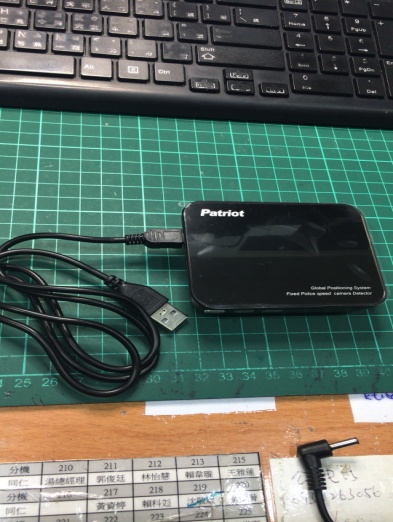 USB另一端連接至電腦USB孔位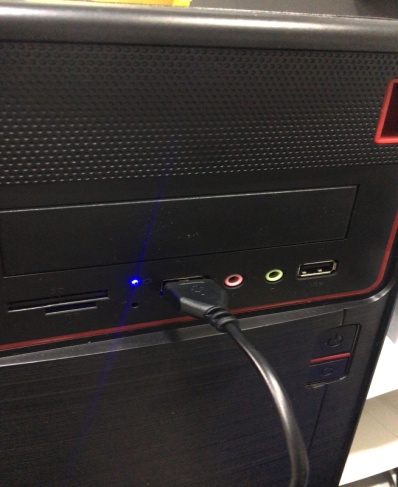 機台顯示USB字樣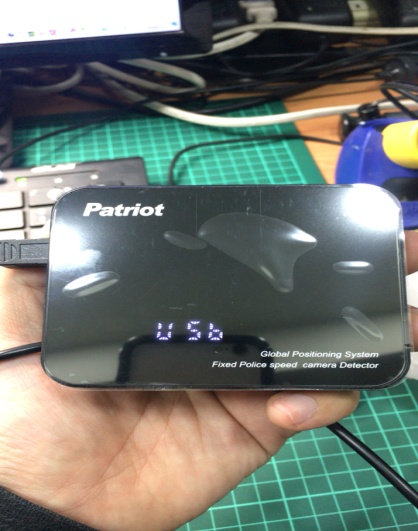 於電腦中搜尋此磁碟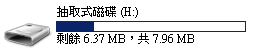 點開並開啟 update_bq.exe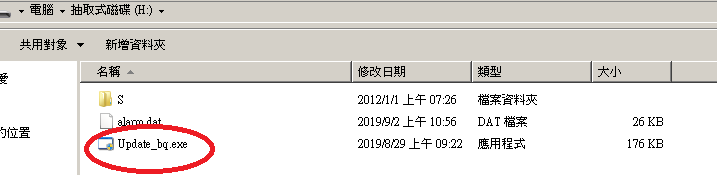 按下升級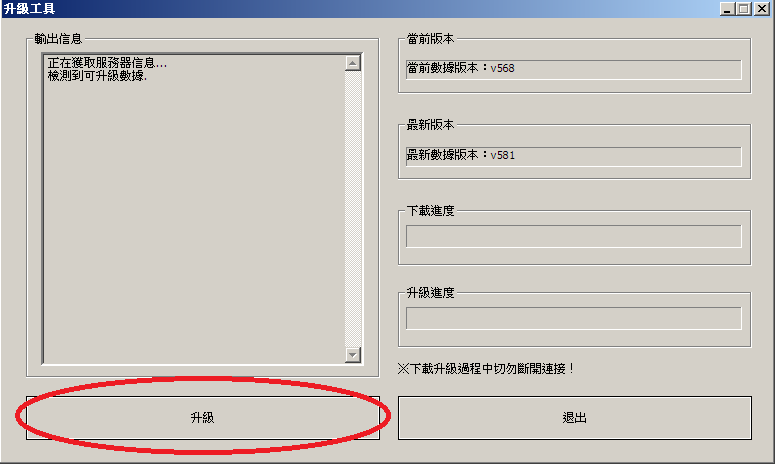 待進度條跑完後，即為更新成功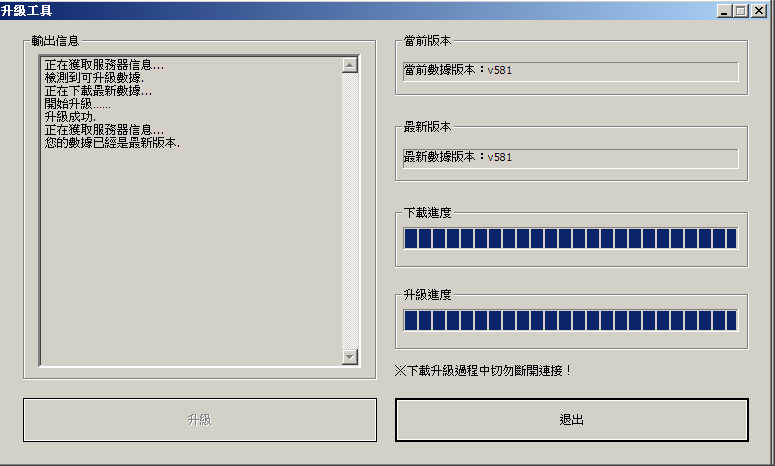 